关于参与2021年“99公益日·助力云岭见义勇为”募捐活动的倡议书全县各机关、团体、企事业单位，社会各界及广大市民、朋友们：见义勇为是中华民族的传统美德，是精神文明建设和公民道德建设的重要内容。这些年来，在云南省内已涌现出6500余名见义勇为人士(牺牲169人、被评为烈士77人、获省级表彰487人)，其中景东县62人（省级5人、市级27人、县级30人）。他们在国家、集体利益和人民生命财产受到危害的紧急关头挺身而出，用汗水、鲜血甚至生命谱写了时代正气之歌，让见义勇为精神在云岭大地蔚然成风。惜英雄、助英雄是学英雄、爱英雄的延续，这需要党和政府的坚强领导和关心支持，还需要全社会的爱心帮助和广泛参与。云南省见义勇为基金会决定借助腾讯公益平台“99公益日”活动，在全省范围内开展“99公益日·助力云岭见义勇为”募捐活动，以此关心帮助见义勇为人士，全面形成“弘扬见义勇为精神、崇尚见义勇为道德、敬重见义勇为英雄、关爱见义勇为家庭、支持见义勇为事业”的社会氛围，为平安云南建设作出更大的贡献。为此，我们倡议：全县人民积极行动起来，支持见义勇为事业，慷慨解囊、捐助善款，为英雄奉献一份爱心，让见义勇为英雄流血不流泪、伤身不伤心，进一步激励广大人民群众积极参与见义勇为行动，弘扬正能量、唱响正气歌。捐赠方式：在9月7日上午10点至9月9日24点通过扫小程序码（程序码附后）、发朋友圈等形式进行线上捐赠，积极参与“99公益日·助力云岭见义勇为”募捐善款。有能力的单位、个人可以同时进行线下捐赠，善款可直接存入“账户：中共景东彝族自治县委员会政法委员会见义勇为协会，账号：4600023927455012，开户行：景东彝族自治县农村商业银行营业部，收款单位为景东彝族自治县政法委，存入的善款请在‘用途摘要’栏目中注明见义勇为捐款”。所捐善款均直接进入云南省见义勇为基金会，之后返还本地区见义勇为协会，用于奖励、救助、慰问见义勇为人员。凡是向省见义勇为基金会进行大额捐款的单位和个人，省见义勇为基金会将开具税前扣除收据和颁发捐赠证书、牌匾。联系人：王琼芬，联系电话：0879-6229726，15911282791。       中共景东彝族自治县见义勇为协会                   2021年8月27日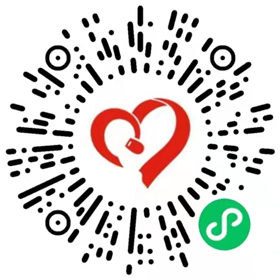 小程序码